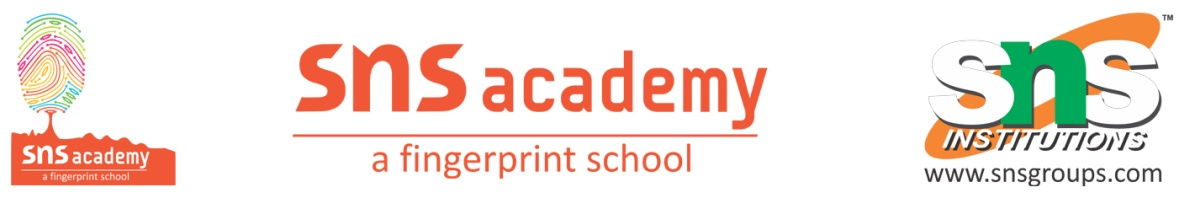 Grade: 3 Subject: EnglishLesson name: From the Heart of a TreeWorksheet 1I. Write True or False.1. Mother Nature cared for the tree when it was a seed. ________2. The tree was a giant seed before it became a shady tree. _________3. The tree grew up breathing clean and free air. _________4. The tree is hundred years now. ___________II. Choose the correct answer.1. How does the tree help children?a. Children play with the tree’s branchesb. Children play with the tree’s roots.c. Children play with the tree’s bark.2. Who eats the tiny figs of the tree?a. Human beings        b. Rats           c. Worms3. What does the tree provide herds and shepherds?a. Rain          b. Shelter         c. Warmth4. What is the home of a bird – built on a tree – called?a. Hut          b. Bungalow        c. NestIII. Answer in short.1. How does the tree help refill a thirsty earth?2. How does the tree help birds?3. How does the tree help people?4. Why don’t people let me live! Why does the tree say this? How do youthink it feels?